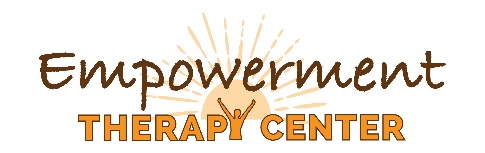 Phone: (833) ETC-LIFEEmail: info@empowermentmail.com9720 Capital Ct, Suite 303Manassas, VA 20110Child / Adolescent Client Intake FormName: ___________________________ DOB: __________  	Date of first appointment: __________________Parent/Guardian (1) Name:___________________________	Parent/Guardian (2) Name:_________________Describe Guardianship/Custody Agreement (A legal guardian must be present at the intake assessment) __________________________________________________________________________________________________Please take your time in providing the following information. The questions are designed to help me begin to understand your child so that our time together can be as productive as possible.All information provided is confidential.Referred by: __Medical Provider: _____________________________________ __Insurance Provider: ___________________________________ __My Website: https://empowerment-therapy-center.com/ PsychologyToday __Friend/Family: _____________________________________ __Other: _____________________________________ Has the patient previously received any type of mental health services? __Yes 	__No If yes, which of the following?: __Psychotherapy      __Medication      __Outpatient      __Hospitalizations      __Inpatient Hospitalization If yes, please provide: Name of provider or facility:___________________________________________________________ Location:_______________________________________________________________________ Dates of treatment:____________________________________________________________________ Reason for treatment:_______________________________________________________________ Briefly, what brings your child in today? When did the problem first start? Within the last: __30 days __6--12 months __2 years __During adolescence __During childhood What areas of your child’s life have been affected because of this problem? Is your child currently experiencing overwhelming sadness, grief or depression? __Yes	__No If yes, for approximately how long? ________________________ *Any Suicidal Thoughts?__ Current? __Past? – How long ago?________ Notes:__________________________________________Is your child currently experiencing anxiety, panic attacks or have any phobias? __Yes __No If yes, when did your child begin experiencing this? ________________________ *Any History of self-harm? __Current? __Past? – How long ago?_______ Notes:____________________________________________________________________________________________________________________________________________________*Any thoughts about harming others? __Current? __Past? – How long ago? ________ Notes:____________________________________________________________________________________________________________________________________________________________________________________________________________________________________________________Please describe any major losses or traumas your child has experienced: What significant life changes or stressful events has your child experienced recently? What would you like to see accomplished during your child’s time in therapy?Family HistoryWhere was the patient born? ______________________ Where did the patient grow up? _____________________   __City  __Suburbs  __Country Please list the patient’s parents, step-parents, siblings, and any other significant family members.Please use additional space on the back if needed.Who has the patient lived with throughout their childhood?_______________________________________Mother's occupation: _______________________Father's occupation? ____________________________In the section below identify if there is a family history of any of the following. If yes, please indicate the family member’s relationship to you in the space provided (father, grandmother, uncle, etc).Guardians’ Marital Status:Primary Guardian #1 (PG#1) / Primary Guardian#2 (PG#2)PG#1   /    PG#2__            __      Never Married   __            __      Domestic Partner   __            __      Married   **If married, how long have you been married, and what is your partner’s name: (PG#1)__________________________   (PG#2)_______________________________            __     Separated   __            __     Divorced -- For how long? _________      __            __    Widowed: Please provide your partners name and year deceased: (PG#1 or PG#2?-Circle)  _________________________________*Parent(s) currently in a romantic relationship? __            __    Yes -- How long? (PG#1)_______    (PG#2)_______ __            __    No What is the patient’s Gender?_______________ Preferred pronoun(s)?_____________What is the patient’s Sexual Orientation?__________________ Any issues related to gender or sexual orientation that might be relevant to treatment?Physical HealthPlease list any medications, herbs, or supplements. Be sure to include the condition, as some medications are prescribed for off-label use. Continue on the back if needed, or provide a separate list. If your child has a complicated medical profile, please supply supporting documentation to be able to facilitate a comprehensive understanding of your child’s health. Prescribing provider(s) and contact information: Name: ______________________________________________________________ Specialty: ______________________________________________________________ Facility: ______________________________________________________________ Phone, email, or Fax: ______________________________________________________________ How would you rate the patient’s current physical health? __Poor __Unsatisfactory __Satisfactory __Good __Very Good Please list any specific and significant health problems the patient is currently experiencing: How would the patient rate their current sleeping habits? __Poor __Unsatisfactory __Satisfactory __Good __Very Good If the patient is having problems, in which phase of sleep are they experiencing issues? __Falling asleep __Staying asleep __Awakening early __Sleep apnea Please list any other specific sleep problems the patient is currently experiencing: How many times per week does the patient generally exercise? ____________ What types of exercise does the patient participate in?: Is the patient currently experiencing any chronic pain? __No   __Yes   If yes, please describe: Substance Use/ AbusePlease describe current use of alcohol, cigarettes, and/or recreational drugs: Please describe previous use of alcohol, cigarettes, and/or recreational drugs: Additional InformationDescribe the patient’s strengths and limitations related to education: Is there an IEP/504 Plan? __Yes __NoDescribe the patient’s social relationships:What does the patient enjoy doing in their free time? What do they do to relax? Is the patient spiritual or religious? If yes, please describe their faith or belief: What are some of the patient’s strengths? What are some of the patient’s weaknesses?Any additional Information that might help your child’s clinician better understand your child’s unique circumstances:Reviewed by (Therapist/Supervisor): ___________________    _________________________   ________				       Print	                      Signed		                       Date*See biopsychosocial assessment for additional notes*NameAgeRelationshipWhere do they live now?If deceased, age and cause of deathConditionPlease CircleList Family MemberAlcohol/ Substance AbuseYes  /  NoAnxietyYes  /  NoDepressionYes  /  NoDomestic ViolenceYes  /  NoSexual AbuseYes  /  NoEating DisordersYes  /  NoObesityYes  /  NoObsessive Compulsive DisorderYes  /  NoSchizophreniaYes  /  NoSuicide AttemptsYes  /  NoOther diagnosed mental health condition?Yes  /  No: Which was?:Medication/SupplementDosageConditionDate Began/Stopped